Уважаемые родители и учащиеся!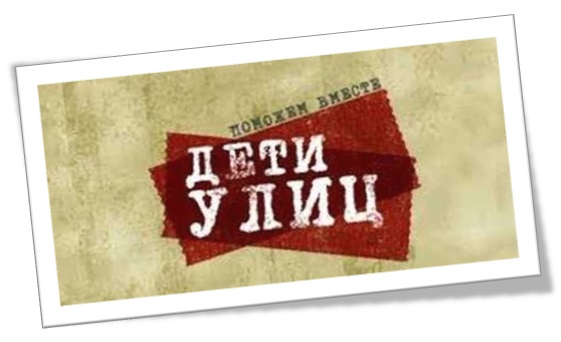 Во исполнение распоряжения Администрации города Челябинска № 286 от 17.01.2022 «О проведении межведомственных профилактических акций на территории
города Челябинска в 2022 году», приказа Комитета по делам образования города Челябинска от 24.01.2022 № 83-у «Об участии в межведомственной профилактической акции «Дети улиц» в 2022 году»,  в целях реализации системы мер по профилактике безнадзорности и правонарушений несовершеннолетних, выявления причин и условий совершения самовольных уходов, оказания первой помощи детям и подросткам, занимающимся бродяжничеством и попрошайничеством, выявления взрослых лиц, вовлекающих детей и подростков в совершение противоправных действий.С 1 по 28 февраля 2022года, в рамках акции «Дети улиц», в целях реализации системы мер по профилактике безнадзорности и правонарушений несовершеннолетних, оказания помощи детям и подросткам, занимающимся бродяжничеством и попрошайничеством и выявления взрослых лиц, вовлекающих детей и подростков в совершение противоправных действий, в городе Челябинске работает горячая линия.Если вас затрагивают проблемы детской безнадзорности; если вы знаете о местах скопления несовершеннолетних, о детях, занимающихся бродяжничеством, просим вас сообщить по одному из следующих телефонов:8 (351) 263-26-89, 8 (351) 266-55-79  -  Комитет по делам образования города Челябинска с 9.00 до 12.00 и с 13.00 до 17.308 (351) 735-51-61 – телефон «доверия» МБУ социального обслуживания в Кризисном центре8-800-2000-122 – «Общероссийская линия детского телефона доверия»8 (351) 261-42-42 – «Центр профилактического сопровождения «Компас»»261-10-44, подразделение по делам несовершеннолетних отдела полиции "Центральный" УМВД России по Челябинской области в г.Челябинске8 (351) 266-54-40 - Муниципальное бюджетное общеобразовательное учреждение «Гимназия № 10 г. Челябинска»Поможем вместе!